毕业生就业流程图协议丢失否                                                                  是                违约校园招聘活动举办流程图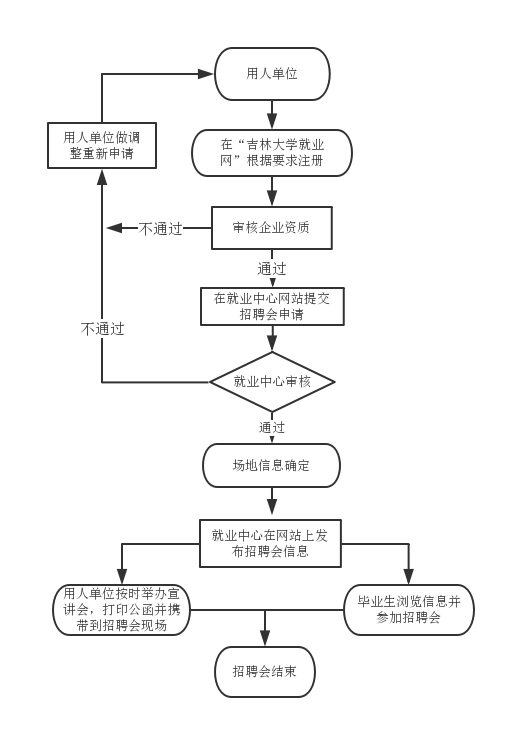 招聘会举办流程1、用人单位登录“吉林大学就业网”，在“校园招聘”一栏提交线上申请，按照要求完成各项内容填写，如需笔面试场地可在下面备注栏进行标注，为确保宣讲效果，请提前7个工作日预约。（首次登录需要按照要求注册，学生就业创业指导与服务中心审核企业资质，审核通过后可正常使用）2、对于申请审核不通过的用人单位，将在就业网上退回申请，用人单位需要修改信息后重新申请。3、学生就业创业指导与服务中心确定专场招聘会的地点和时间后，将在吉大就业网发布该场招聘会的相关信息。4、毕业生浏览招聘会信息，有意愿的学生参加招聘会。5、用人单位按时举办招聘会，并打印公函携带至招聘会现场。注：由学生就业创业指导与服务中心组织的中型、大型招聘会，将发布邀请函，请用人单位随时关注网站信息通知，按流程办理。用人单位招聘信息发布流程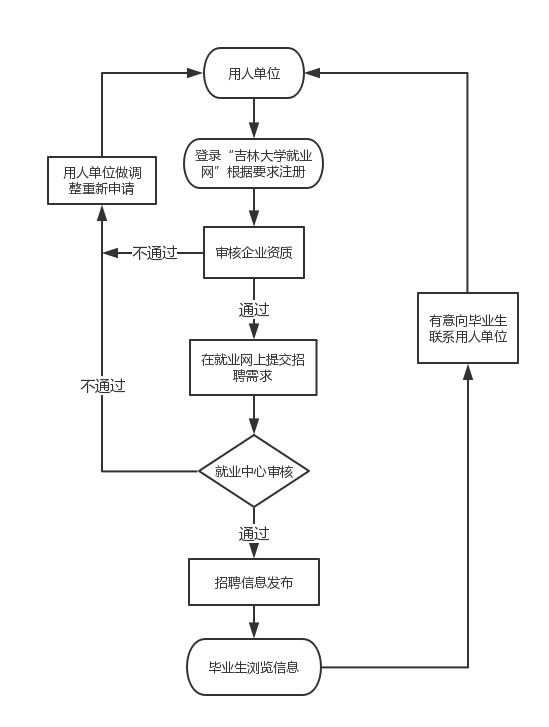 招聘信息发布流程1、用人单位登录“吉林大学就业网”，在“招聘快讯”或“实习实践”栏提交线上申请，按要求填写单位简介、招聘简章等内容。（首次登录需要按照要求注册，学生就业创业指导与服务中心审核企业资质，审核通过后可正常使用）2、对于申请审核不通过的用人单位，将在就业网上退回申请，用人单位需要修改信息后重新申请。3、学生就业创业指导与服务中心审核通过后，将在吉大就业网发布该招聘的相关信息。4、毕业生浏览招聘信息，有意愿的学生联系用人单位。毕业生与用人单位签订就业协议书的流程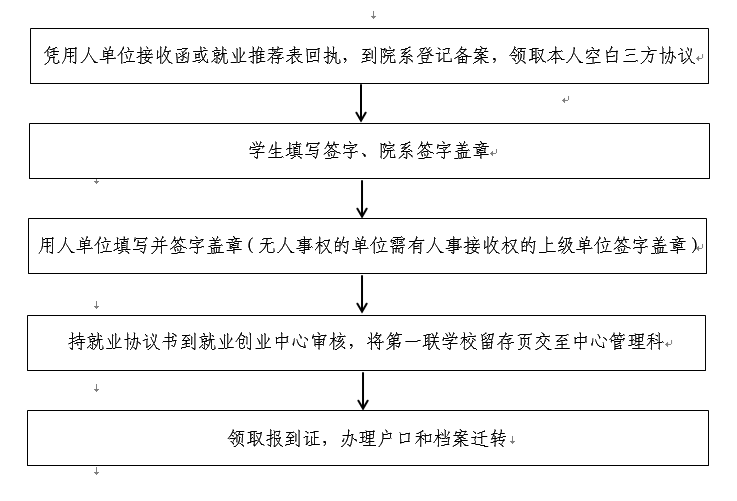 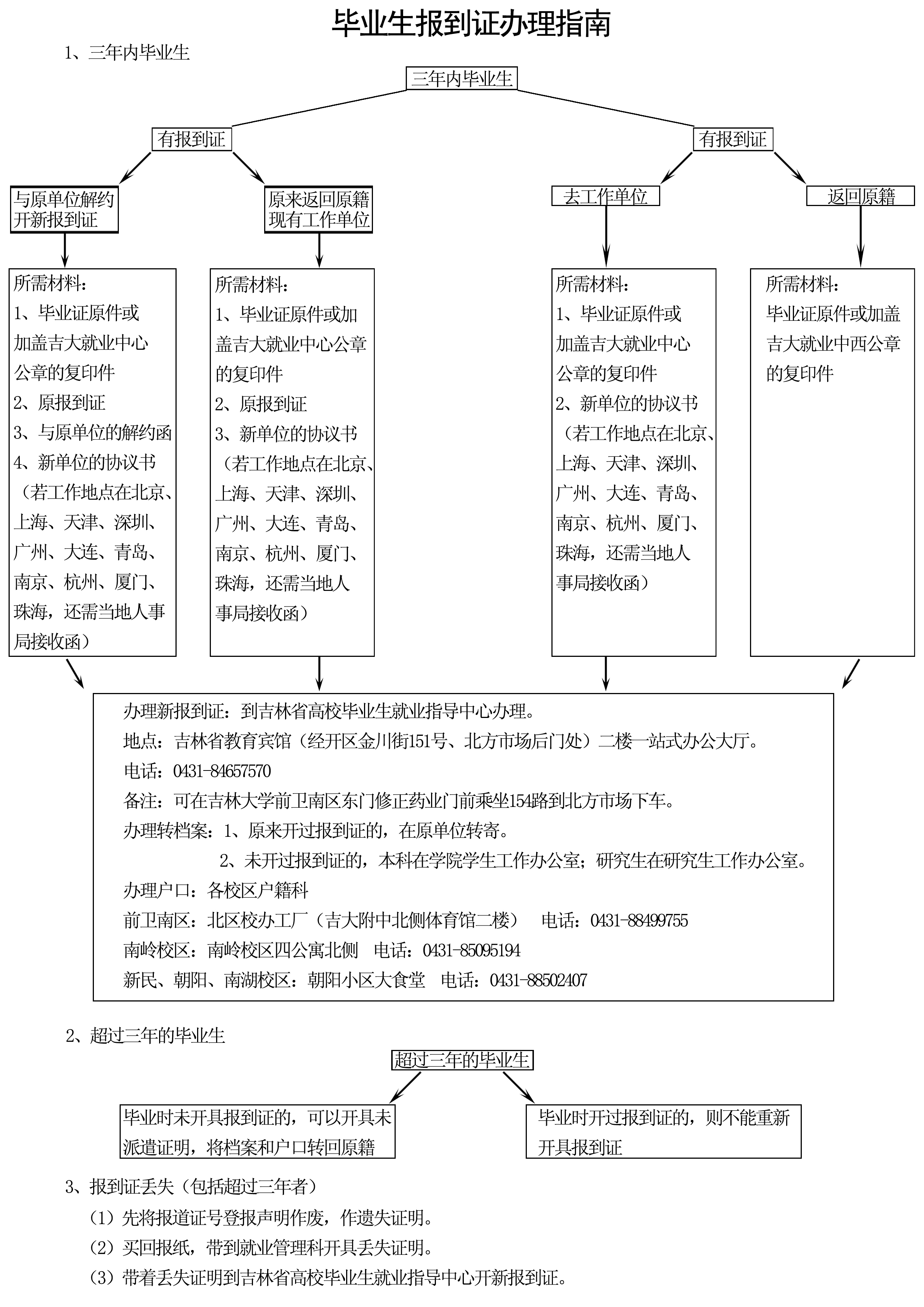 